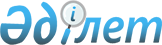 Солтүстік Қазақстан облысы Есіл ауданы Ясновка ауылдық округінің Ясновка ауылы "Московский" жауапкершілігі шектеулі серіктестігінің аумағында ірі мүйізді қара малдар арасында жұқпалы ринотрахеит бойынша шектеу іс-шараларын белгілеу туралы
					
			Күшін жойған
			
			
		
					Солтүстік Қазақстан облысы Есіл ауданы Ясновка ауылдық округі әкімінің 2017 жылғы 4 тамыздағы № 5 шешімі. Солтүстік Қазақстан облысының Әділет департаментінде 2017 жылғы 15 тамызда № 4287 болып тіркелді. Күші жойылды - Солтүстік Қазақстан облысы Есіл ауданы Ясновка ауылдық округі әкімінің 2017 жылғы 24 қарашадағы № 8 шешімімен
      Ескерту. Күші жойылды - Солтүстік Қазақстан облысы Есіл ауданы Ясновка ауылдық округі әкімінің 24.11.2017 № 8 шешімімен (алғашқы ресми жариялаған күнінен бастап қолданысқа енгізіледі).
      "Қазақстан Республикасының жергілікті мемлекеттік басқару және өзін-өзі басқару туралы" Қазақстан Республикасының 2001 жылғы 23 қаңтарындағы Заңының 35 бабы 2 тармағына, "Ветеринария туралы" Қазақстан Республикасының 2002 жылғы 10 шілдесіндегі Заңының 10-1 бабы 7) тармақшасына сәйкес, Есіл ауданының бас мемлекеттік ветеринарлық-санитарлық инспекторының 2017 жылғы 26 маусымдағы № 09-13/85 ұсынысы негізінде, Солтүстік Қазақстан облысы Есіл ауданы Ясновка ауылдық округінің әкімі ШЕШТІ:
      1. Солтүстік Қазақстан облысы Есіл ауданы Ясновка ауылдық округінің Ясновка ауылында "Московский" жауапкершілігі шектеулі серіктестігінің аумағында ірі мүйізді қара малдар арасында жұқпалы ринотрахеит ауруының анықталуына байланысты жалпы сауықтыру іс-шараларын жүргізу үшін шектеу іс-шаралары белгіленсін.
      2. Осы шешімнің орындалуын бақылауды өзіме қалдырамын.
      3. Осы қаулы алғашқы ресми жариялаған күнінен бастап қолданысқа енгізіледі.
					© 2012. Қазақстан Республикасы Әділет министрлігінің «Қазақстан Республикасының Заңнама және құқықтық ақпарат институты» ШЖҚ РМК
				
      Ясновка ауылдық

      округі әкімінің

      міндетін атқарушы

Б. Тұтқабаева
